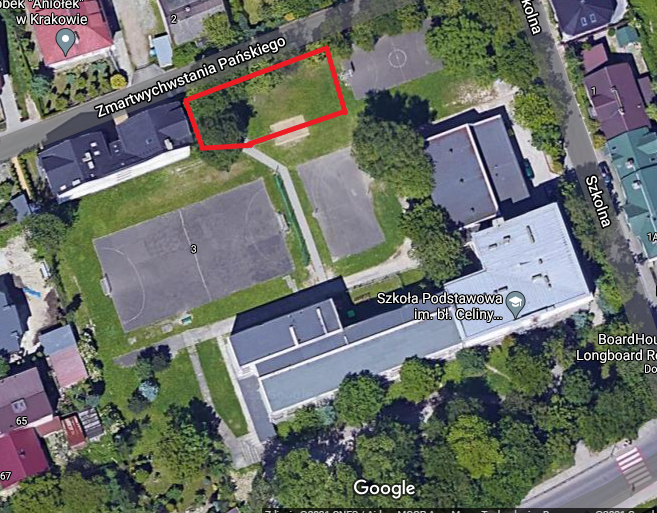 PLAN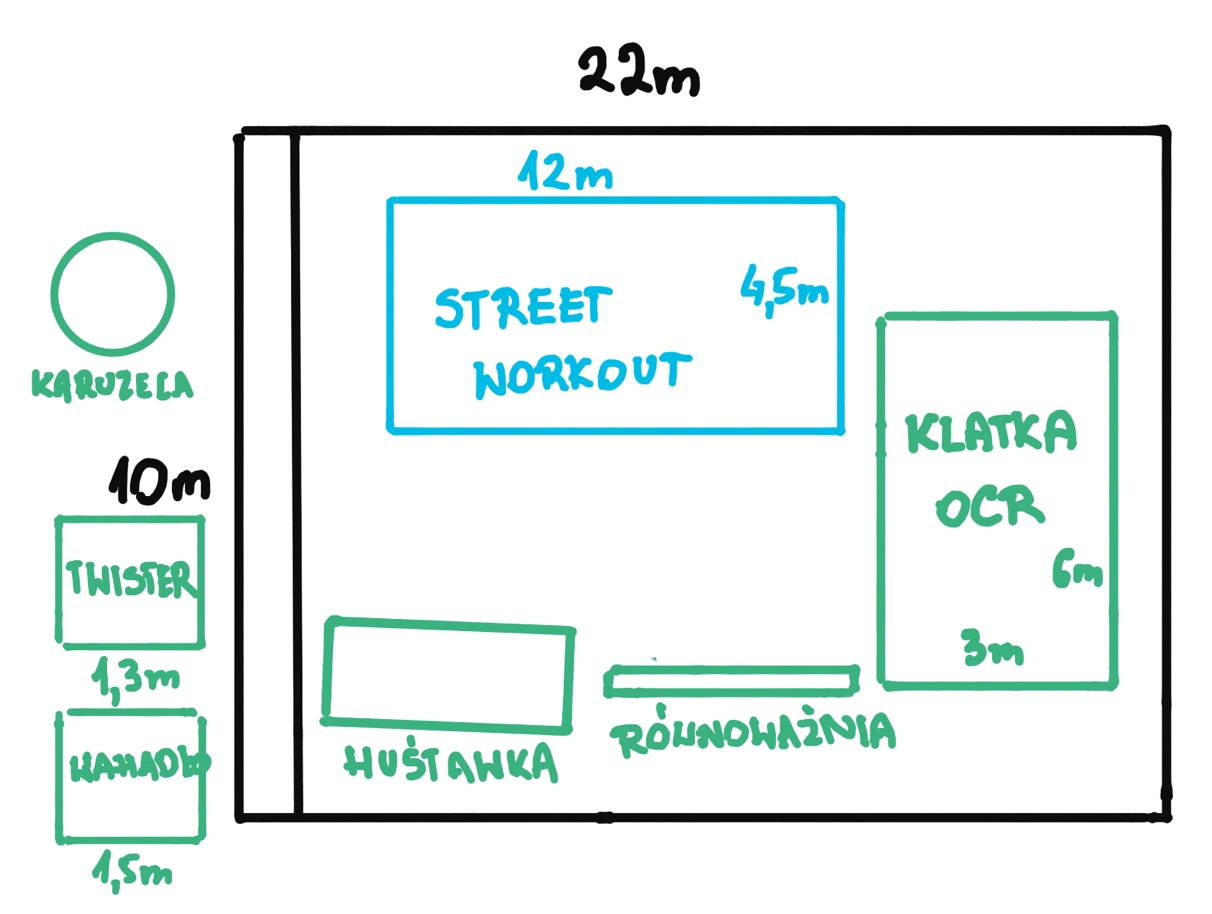 